Publicado en Barcelona el 28/05/2020 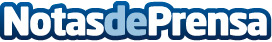 GAES y Maheso se suman a la campaña de responsabilidad social #NoBajemosLaGuardiaLas empresas usarán los logos que están a disposición de las marcas y los particulares en la web www.nobajemoslaguardia.org. También se han sumado a la campaña Beveland, Toulouse Business School, Vasalto Consultores, Anquor Corporate Finance, Infopack y el TSCATDatos de contacto:María José Vacas Roldán616078204Nota de prensa publicada en: https://www.notasdeprensa.es/gaes-y-maheso-se-suman-a-la-campana-de Categorias: Nacional Comunicación Marketing Consumo http://www.notasdeprensa.es